KATA PENGANTAR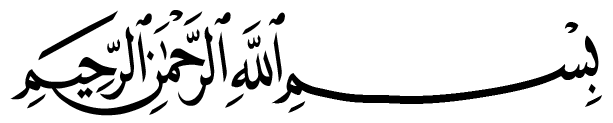 يَا أَيُّهَا الَّذِينَ آمَنُوا هَلْ أَدُلُّكُمْ عَلَى تِجَارَةٍ تُنْجِيكُمْ مِنْ عَذَابٍ أَلِيمٍ (10 تُؤْمِنُونَ بِاللَّهِ وَرَسُولِهِ وَتُجَاهِدُونَ فِي سَبِيلِ اللَّهِ بِأَمْوَالِكُمْ وَأَنْفُسِكُمْ ذَلِكُمْ خَيْرٌ لَكُمْ إِنْ كُنْتُمْ تَعْلَمُونَ (11‘’Hai orang-orang yang beriman, sukakah kamu aku tunjukkan suatu perniagaan yang dapat menyelamatkan kamu dari azab yang pedih? (Yaitu) kamu beriman kepada Allah dan Rasul-Nya dan berjihad di jalan Allah dengan harta dan jiwamu. Itulah yang lebih baik bagi kamu jika kamu mengetahuinya’’(As-Saff 10-11)	Dengan memanjatkan puji syukur kehadirat Allah SWT, karena hanya dengan limpahan rahmat, karunia dan ridho-Nya, sehingga penulis dapat menyelesaikan proposal dalam waktu yang telah ditentukan.Proposal yang ditulis berjudul Hubungan Antara Pengelolaan Diri Dengan Coping Stress Pada Siswa Kelas X SMA Negeri Pegajahan Tahun 2019-2020.	Penelitian ini bertujuan  Melihat apakah Sudah ada Hubungan Antara Pengelolaan Diri Dengan Coping Stress Pada Siswa Kelas X SMA Negeri Pegajahan Tahun 2019-2020.	Pada kesempatan ini penulis ingin mengucapkan terima kasih yang tulus dan penghargaan yang setinggi-tingginya kepada semua pihak yang telah membantu dengan keikhlasan dan ketulusan baik langsung maupun tidak langsung sampai selesainya proposal skripsi ini.Terima kasih khususnya saya sampaikan kepada :Bapak DR. H. Kanjeng Raden Tumenggung  Hardi Mulyono K. Surbakti SE,M.AP  selaku Rektor Universitas Muslim Nusantara Al-Washliyah MedanBapak Drs. Samsul Bahri MPd selaku Dekan Fakultas Ekonomi Universitas Muslim Nusantara Al-Washliyah MedanIbu Dra. Hj Nur Asyah M.Pd Selaku Kepala Program Studi Bimbingan Konseling Universitas Muslim Nusantara Al-Washliyah Medan.Bapak DRS. Azhar, M. Pd Selaku Dosen Pembimbing I yang telah meluangkan waktu di sela sela kesibukan untuk memberikan bimbingan dan arahan selama proses penulisan proposal penelitian ini.Ibu Dra. Hj Nur Asmah MP.d,selaku Dosen Pembimbing II yang telah meluangkan waktu di sela-sela kesibukan untuk memberikan bimbingan, arahan dan wejangan selama proses penulisan proposal skripsi ini.Bapak/Ibu dosen Fakultas Keguruan dan Ilmu Pendidikan Universitas Muslim Nusantara Al-Washliyah Medan yang telah memberikan ilmu yang bermanfaat bagi pengembangan wawasan keilmuan selama mengikuti perkuliahan dan penulisan proposal skripsi ini.Keluarga tercinta, yaitu Kedua Orang Tua Saya serta semua keluarga yang mendukung.Kepada Kepala Sekolah SMA Negeri 1 Pegajahan penulis mengucapkan banyak terima kasih atas dukungan dan motivasinya dalam tahap awal penyelesaian proposal ini.Seluruh teman-teman Satu Kelas di program studi Bimbingan konseling Universitas Muslim Nusantara Al-Washliyah Medan yang telah memberikan masukan dalam penyelesaian proposal ini.Semoga Allah SWT membalas semua kebaikan yang telah diberikan.Penulis menyadari bahwa proposal skripsi ini masih jauh dari kesempurnaan, untuk itu penulis mengharapkan sumbangsih berupa pemikiran yang terbungkus dalam saran maupun kritik yang bersifat membangun demi kesempurnaan proposal skripsi ini.						Medan,    Agustus  2020						Peneliti,                                             Desy Pratiwi						            161484124